ภาคผนวก ๒แบบแสดงความคิดเห็นสาธารณะต่อ (ร่าง) แก้ไขเพิ่มเติมประกาศ กสทช. เรื่อง การกระทำเป็นการเอาเปรียบผู้บริโภค
ในกิจการกระจายเสียงและกิจการโทรทัศน์ (ฉบับที่ ๒)______________________ข้อมูลผู้แสดงความคิดเห็นประเด็นรับฟังความคิดเห็น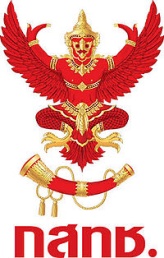 แบบแสดงความคิดเห็นสาธารณะต่อ (ร่าง) แก้ไขเพิ่มเติมประกาศ กสทช. เรื่อง การกระทำเป็นการเอาเปรียบผู้บริโภคในกิจการกระจายเสียงและกิจการโทรทัศน์ (ฉบับที่ ๒)วัน/เดือน/ปีชื่อ-สกุลหน่วยงานที่อยู่โทรศัพท์โทรสารE-mail address(ร่าง) แก้ไขเพิ่มเติมประกาศ กสทช. เรื่อง       การส่งเสริมและคุ้มครองสิทธิของคนพิการฯความคิดเห็นสาธารณะเหตุผลกำหนดให้เพิ่มเติมข้อ ๓ ผลิตภัณฑ์สุขภาพ หมายความว่า (๙) ผลิตภัณฑ์สมุนไพร ตามกฎหมายว่าด้วยผลิตภัณฑ์สมุนไพร มีความเหมาะสมหรือไม่ อย่างไร 